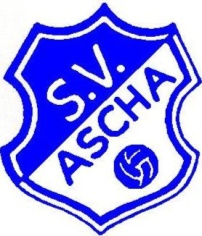 Liebe Gusti mit Kindern und Familie, verehrte Trauergemeinde,in dankbarer Erinnerung an seine 56-jährige Mitgliedschaft und Vereinstreue nimmt auch der Sportverein Ascha Abschied von Ernst Dindass.Ernst trat 1962 unserem Verein bei und bestritt als aktiver Fußballer vor allem als Defensivspieler insgesamt 319 Pflichtspiele noch dazu mit 28 Toren in unserer A-Junioren- und in beiden Seniorenmannschaften. Dreimal gehörte er zusammen mit seinem jüngeren Bruder Achim jeweils den ersten Meistermannschaften unserer Vereinsgeschichte in drei verschiedenen Spielklassen an:1964/65	1. Meisterschaft der A-Juniorenmannschaft in der Jugendrunde der                          C-Klasse-Bogen 1968/69	1. Meisterschaft der 1. Seniorenmannschaft in der C-Klasse Bogen 1973/74	1. Meisterschaft der 1. Seniorenmannschaft in der B-Klasse                       StraubingAuch nach seiner aktiven Zeit als Fußballer ab 1976 zeigte sich Ernst als treuer Fan unseres Vereins bei Heim- und Auswärtsspielen und besuchte zusammen mit seiner Frau Gusti auch regelmäßig unsere geselligen Veranstaltungen wie Vereinsausflüge, Sportlerbälle und Weihnachtsfeiern.Mit viel Herzblut, großer Loyalität und berechtigtem Stolz unterstützte er stets unsere Mannschaften und auch seine fußballspielenden Brüder Achim und Georg und vor allem seine Kinder Roland, Armin und Doris.Man kann wohl im Rückblick Ernst Dindass ohne Übertreibung als Oberhaupt einer überaus fußballbegeisterten Familie bezeichnen, deren Mitglieder zusammen in über 2000 Pflichtspielen unseren Verein sportlich repräsentierten und vertraten. Aktuell sind jetzt schon in dritter Generation, seine Enkel für unseren Verein aktiv.Der Sportverein Ascha wird Ernst Dindass stets ein ehrendes Andenken bewahren.Lieber Ernst,  mögest du ruhen in Frieden!Als Zeichen unseres Dankes und unserer Anteilnahme lässt der Sportverein Ascha, wie von ihm gewünscht, der Palliativstation Straubing eine angemessene Spende zukommen.